О результатах использования избирательных бюллетеней на выборах депутатов представительных органов муниципальных образований Ракитянского района пятого созыва  Рассмотрев информацию о движении избирательных бюллетеней на выборах депутатов представительных органов муниципальных образований Ракитянского района пятого созыва, Ракитянская территориальная избирательная комиссия, постановляет:1. Утвердить сводные сведения о результатах использования избирательных бюллетеней на выборах депутатов представительных органов муниципальных образований Ракитянского района пятого созыва.2. Разместить настоящее постановление на странице Ракитянской территориальной избирательной комиссии на официальном сайте Избирательной комиссии Белгородской области, на официальном сайте органов местного самоуправления муниципального района «Ракитянский район» Белгородской области в информационно-телекоммуникационной сети «Интернет».         3. Контроль за исполнением настоящего постановления возложить на председателя Ракитянской территориальной избирательной комиссии 
Л. В. Пискареву.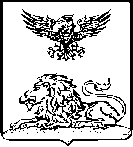 РАКИТЯНСКАЯ ТЕРРИТОРИАЛЬНАЯИЗБИРАТЕЛЬНАЯ КОМИССИЯПОСТАНОВЛЕНИЕ11 сентября 2023 года                                                                            № 39/364-1ПредседательРакитянской территориальнойизбирательной комиссии Л. В. ПискареваСекретарьРакитянской территориальнойизбирательной комиссииИ. Ю. Федутенко